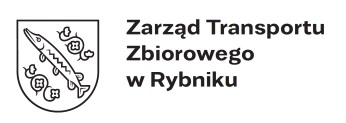 Zapytanie ofertoweZamawiający:Zarząd Transportu Zbiorowego w Rybnikuul. Budowlanych 6, 44 - 200 RybnikZaprasza do złożenia oferty w postępowaniu o udzielenie zamówienia publicznego prowadzonym w postępowaniu do 130 000 tys. zł na podstawie art.2 ust.1 pkt.1 ustawy 
z dnia 11 września 20019r. Prawo zamówień publicznych.Dostawa oleju opałowego lekkiego do kotłowni Dworca Autobusowego w Rybniku przy ulicy Budowlanych 6.Przedmiotowe postępowanie prowadzone jest przy użyciu środków komunikacji elektronicznej. Składanie ofert następuje za pośrednictwem platformy zakupowej dostępnej pod adresem internetowym: https://platformazakupowa.pl/pn/ztz.rybnik.Nr postępowania: ZTZ PU/03/2022.Wrzesień 2022Nazwa oraz adres Zamawiającego.Dane Zamawiającego:Zarząd Transportu Zbiorowego w RybnikuNIP: 642-26-50-396ul. Budowlanych 644-200 RybnikDedykowana platforma zakupowa do obsługi komunikacji w formie elektronicznej pomiędzy Zamawiającym a Wykonawcami oraz do składania ofert: https://platformazakupowa.pl/pn/ztz.rybnikTelefon.: 32 438 41 77Adres strony internetowej:	http://www.ztz.rybnik.pl/Adres poczty elektronicznej: ztz@ztz.rybnik.plOchrona danych osobowych.Zgodnie z art. 13 Rozporządzenia Parlamentu Europejskiego i Rady (UE) nr 2016/679 
z dnia 27 kwietnia 2016 roku, informuję, że:Administratorem Danych Osobowych jest Zarząd Transportu Zbiorowego w Rybniku,
ul. Budowlanych 6, 44-200 Rybnik, adres e-mail: ztz@ztz.rybnik.pl (dalej jako „ADO”).ADO wyznaczył Inspektora Ochrony Danych w osobie: Wacława Knura, z którym można się skontaktować pod adresem: ul. Budowlanych 6, 44-200 Rybnik, 
e-mail: iod@kwiecienipartnerzy.pl.Pani/Pana dane osobowe przetwarzane będą na podstawie art. 6 ust. 1 lit. c RODO oraz "Ustawy Pzp", w celu związanym z przedmiotowym postępowaniem o udzielenie zamówienia publicznego określonego w specyfikacji przetargowej.odbiorcami Pani/Pana danych osobowych będą osoby lub podmioty, którym udostępniona zostanie dokumentacja postępowania w oparciu o art. 18 oraz art. 72 
ust. 10 „Ustawa Pzp”.Pani/Pana dane osobowe będą przechowywane, zgodnie z art. 78 ust. 1 "Ustawy Pzp" oraz zgodnie z zapisami Instrukcji kancelaryjnej, przez okres 4 lat od dnia zakończenia postępowania o udzielenie zamówienia, nie dłużej niż 10 lat.obowiązek podania przez Panią/Pana danych osobowych bezpośrednio Pani/Pana dotyczących jest wymogiem ustawowym określonym w przepisach "Ustawy Pzp", związanym z udziałem w postępowaniu o udzielenie zamówienia publicznego; konsekwencje niepodania określonych danych wynikają z "Ustawy Pzp".w odniesieniu do Pani/Pana danych osobowych decyzje nie będą podejmowane 
w sposób zautomatyzowany, stosownie do art. 22 RODO.posiada Pani/Pan:na podstawie art. 15 RODO prawo dostępu do danych osobowych Pani/Pana dotyczących.na podstawie art. 16 RODO prawo do sprostowania Pani/Pana danych osobowych.na podstawie art. 18 RODO prawo żądania od administratora ograniczenia przetwarzania danych osobowych z zastrzeżeniem przypadków, o których mowa 
w art. 18 ust. 2 RODO.prawo do wniesienia skargi do Prezesa Urzędu Ochrony Danych Osobowych, gdy uzna Pani/Pan, że przetwarzanie danych osobowych Pani/Pana dotyczących narusza przepisy RODO.nie przysługuje Pani/Panu:w związku z art. 17 ust. 3 lit. b, d lub e RODO prawo do usunięcia danych osobowych.prawo do przenoszenia danych osobowych, o którym mowa w art. 20 RODO.na podstawie art. 21 RODO prawo sprzeciwu, wobec przetwarzania danych osobowych zgromadzonych na podstawie art. 6 ust. 1 lit. c RODO.Przysługuje Pani/Panu prawo wniesienia skargi do organu nadzorczego na niezgodne 
z RODO przetwarzanie Pani/Pana danych osobowych przez administratora. Organem właściwym dla przedmiotowej skargi jest Urząd Ochrony Danych Osobowych, 
ul. Stawki 2, 00-193 Warszawa.Tryb udzielenia zamówienia.Na podstawie art.2 ust.1 pkt.1 ustawy z dnia 11 września 2019r. Prawo zamówień publicznych.Opis przedmiotu zamówienia.Opis ogólny.Przedmiotem zamówienia jest dostawa oleju opałowego lekkiego tj. ceny za litr brutto uwzględniającej następujące warunki:dostawy do zbiorników kotłowni Dworca Autobusowego w Rybniku przy ulicy Budowlanych 6,dostawa obejmuje maksimum 6000 litrów, dokładna ilość jest uzależniona od ilości wolnego miejsca w zbiorniku,cena musi zawierać transport i wszystkie koszty związane z zatankowaniem zbiorników,do dostawy muszą być dołączone wszelkie niezbędne wymagane prawem dokumenty,dostawa będzie zrealizowana do 7 dni roboczych od daty złożenia zamówienia na podstawie przedstawionej oferty,dostęp do zbiorników w dni robocze od 7:00 do 14:00, dokładna godzina dostawy zostanie ustalona telefonicznie,w przypadku wybrania oferty, płatność za dostawę nastąpi przelewem w terminie 7 dni od daty otrzymania prawidłowo wystawionej faktury na wskazane w niej konto, wystawionej na podstawie protokołu odbioru uwzględniającego faktyczną ilość dostarczonego oleju.Klasyfikacja Wspólnego Słownika Zamówień (CPV):09135100-5 Olej opałowyTermin wykonania zamówienia.Dostawa będzie zrealizowana do 7 dni roboczych od daty złożenia zamówienia na podstawie przedstawionej oferty,Termin związania ofertą.Wykonawca jest związany złożoną ofertą 30 dni. Bieg terminu związania ofertą rozpoczyna się wraz z upływem terminu składania ofert.Sposób i termin składania i otwarcia ofert.Termin składania ofert: do 6 października 2022 r. do godz. 09:00.Miejsce składania ofert https://platformazakupowa.pl/pn/ztz.rybnik.Termin otwarcia ofert: 6 października 2022 r. godz. 09:15.Otwarcie ofert nie ma charakteru jawnego i publicznego, odbędzie się bez udziału Wykonawców.Otwarcie ofert na Platformie dokonywane jest poprzez kliknięcie przycisku „odszyfruj oferty”.Postanowienia końcowe.W przypadku, gdy Wykonawca, którego oferta została wybrana uchyli się od zawarcia umowy, Zamawiający może wybrać ofertę najkorzystniejszą spośród pozostałych ofert, bez przeprowadzania ich ponownej oceny.W przeprowadzonym postępowaniu nie przysługują środki ochrony prawnej określone w przepisach ustawy Prawo zamówień publicznych.Postępowanie prowadzone jest bez zastosowania przepisów ustawy, o której mowa 
w pkt 2.Zamawiający zastrzega sobie prawo do unieważnienia postępowania bez podania uzasadnienia.Zamawiający może wezwać Wykonawców, w wyznaczonym przez siebie terminie, do złożenia wyjaśnień dotyczących treści oferty lub dokumentów dołączonych do ofert.Zamawiający odrzuca ofertę, jeżeli jej treść w istotnym zakresie nie odpowiada treści OPZ.Zamawiający może poprawić w ofercie:Oczywiste omyłki pisarskie,Oczywiste omyłki rachunkowe, z uwzględnieniem konsekwencji rachunkowych dokonanych poprawek,Inne omyłki polegające na niezgodności oferty z OPZ niepowodujące istotnych zmian w treści oferty.